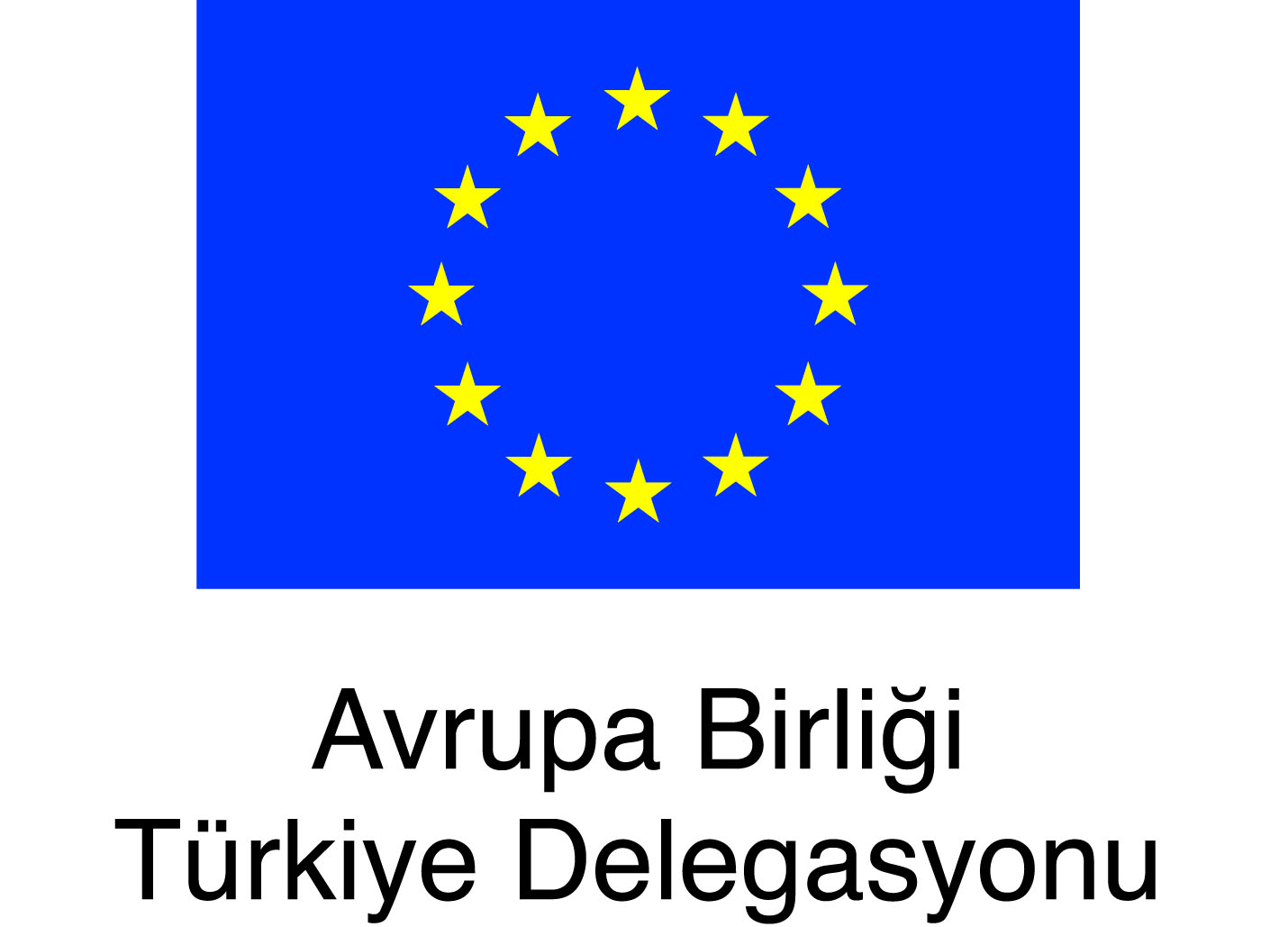 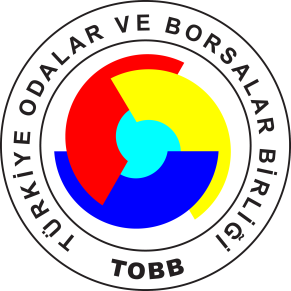 “Demokrasi ve Birlikte Yaşama Kültürü” İnteraktif Eğitimi18.09.2015                                        TOBB ETÜ Sosyal TesisleriTASLAK PROGRAM09:30-­‐11:00 Tanışma ve Grup Dinamiği11:00-­‐11:30 Kahve Arası11:30-­‐13:00 Demokrasi Köyü Simülasyonu13:00-­‐14:00 Öğle Yemeği14:00-­‐15:00 Demokrasi Köyü Simülasyonu15:00-­‐15:30 Kahve Arası15:30-­‐17:00 Simülasyonun Değerlendirilmesi17:00-­‐17:30 Genel DeğerlendirmeEĞİTİMİN BİLEŞENLERİDemokrasi & Katılım Demokrasi türleri Toplumsal SözleşmeKatılım TürleriSosyal EmpatiKültürlerarası diyalogToplumsal ÇeşitlilikÇeşitlilik İnsan Hakları Sosyal Uyuşmazlık Yönetimi